ГОДИШЊА ПРИЈАВА БРОЈА ПЧЕЛИЊИХ ДРУШТАВАГодина	Јединствени идентификациони број пчелињака – ЈИБП:Јединствени матични број пчелара/ЈИБ правног лицаИме и презиме/назив правног лица     __________________________________________________Адреса/сједиште  ____________________________________________________________________Општина _______________________ Телефон_____________________Е-mail _______________Број пчелињих друштава на дан пријаве – 31. март/30. септембар (заокружити датум)ЛР   	    ДБ  	                          НУКЛЕУСИ    АЖ ОСТАЛЕ  ТРНКЕ, ПЛЕТАРЕ И СЛ.  УКУПНО ДР  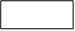 Број друштава на стационарним пчелињацима Пријава нових локација стационарних пчелињака (само за пчелињаке који су већ уписани у Евиденцију)Пријава броја друштава на покретном пчелињакуУ __________________, __________201__ године                  Потпис пчелара: _______________________                                                                   М. П.                                         Начелник општинског Одјељења за пољопривреду/привреду                                                                                                        201РСАдресаБрој пчелињих друштаваРед. бројМјесто, селоКатастарска општина и број катастарске  честицеБрој друштаваАко су одређене (ГИС)Ако су одређене (ГИС)Ред. бројМјесто, селоКатастарска општина и број катастарске  честицеБрој друштаваХ координатаУ координата1234Облик (начин) превозног средстваБрој пчелињих друштаваРед. бројЈМБГ/ЈИБЈИБП          РС....Име и презиме/називОпштинаТип кошница, бројТип кошница, бројТип кошница, бројТип кошница, бројТип кошница, бројТип кошница, бројБрој пчелињих друштава у пчелињакуБрој пчелињих друштава у пчелињакуБрој пчелињих друштава у пчелињакуБрој пчелињих друштава у пчелињакуРед. бројЈМБГ/ЈИБЈИБП          РС....Име и презиме/називОпштинаЛРАЖДБОсталеНуклеусиТрнке Плетарестационарномстационарномпокретном покретном Ред. бројЈМБГ/ЈИБЈИБП          РС....Име и презиме/називОпштинаЛРАЖДБОсталеНуклеусиТрнке Плетаре31.03.30.09.31.03.31.09.УКУПНОУКУПНОУКУПНОУКУПНОУКУПНО